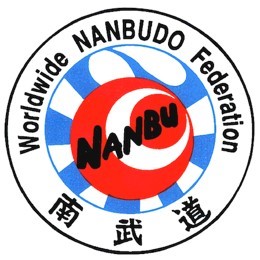                     Nanbudo Kaïkan, ToulouseStage international de Nanbudo                                   11,12 mai 2024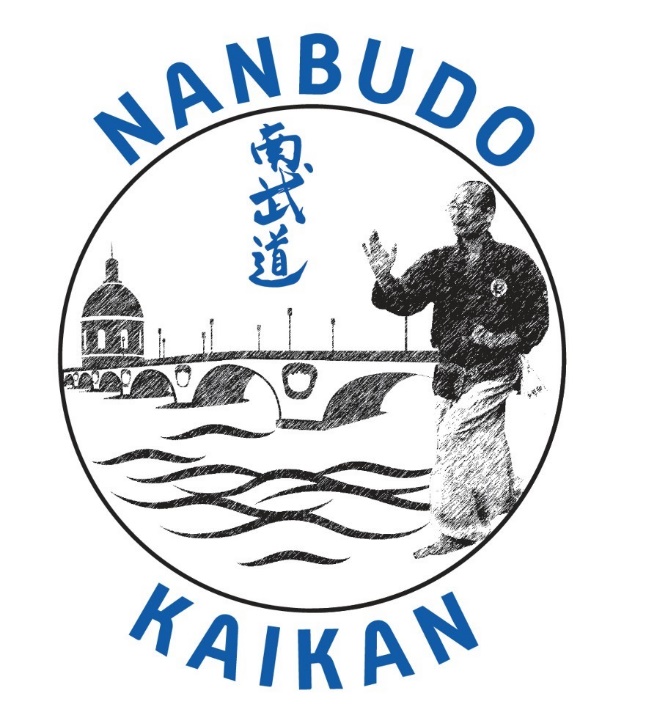 Contact, réservations :nanbudokaikan@worldnanbudo.com www.worldnanbudo.com